Trečios klasės mokinių miesto matematikos olimpiada .                              Школа....................................................................................................Имя, фамилия ученика............................................................................. Kласс..............К разности наибольшего и  наименьшего двузначного числа прибавьте произведение однозначных чисел .Ответ:Видите 4 окружности с числами внутри. Наблюдай движение чисел и найди окружность, в которой числа изменяются по другому , чем в других окружностях . Обведи ее.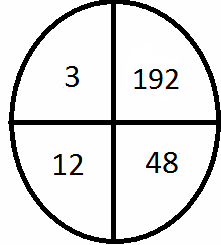 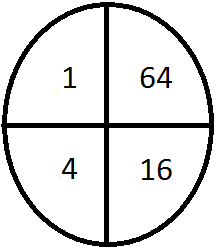 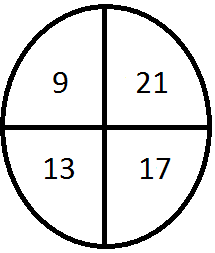 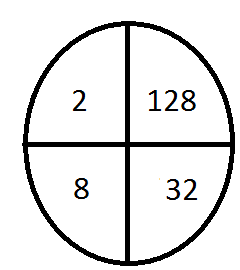 Продолжи ряд чисел: 
1, 1, 2, 3, 5, 8, 13, 21, 34, 55, 89, ___, ___, ___, ___ .Сидели на берегу реки три школьных друга и разговаривали. Фамилия одного мальчика была Столяров , второго – Сапожников ,третьего – Стекольщиков . Их отцы работали: одного стекольщиком, второго столяром, а третьего сапожником .-Интересно – говорит мальчик, папа которого сапожник, - что ни один из наших пап не работает по профессии, от которой произошла фамилия.- Ты прав – подумав подтвердил Столяров .Кем работают папы мальчиков?Столярова папа работает  ________________, Сапожникова папа работает  ________________, Стекольщикова папа работает  ________________.
Вычислите: века = ……. лет		0,7 км = ……. мсуток = ....... час		0,3  час = ........ минК одному и тому же берегу реки подошли 2 мальчика и  один взрослый. Они увидели маленькую  лодку, в которой могут поместиться 2 мальчика  или один взрослый .За какое время переправятся  все трое, если лодка переплывает реку за 3 минуты. Витас, Матас, Aндрюс и Aльгис вместе собирали металлолом. Витас собрал 120 кг. Матас собрал на  меньше чем Витас, а Aндрюс на   больше чем Витас. Вместе  Aльгис, Aндрюс и Maтас собрали в 3 раза больше чем Витас. Сколько килограммов металлолома собрал Aльгис?Решение :Отв.: Фигуры  A и  B собраны  из 4  одинаковых треугольников. Чему равна площадь треугольника B , если периметр квадрата  A равен 36 см.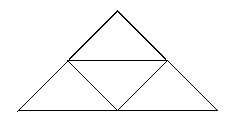 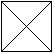 Решение:           Отв.:Даны два кубика A и  B. Правильно укажи пазвертки: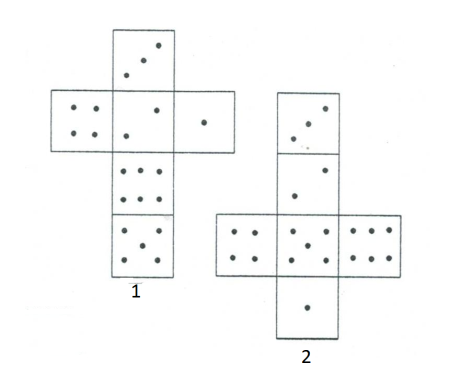 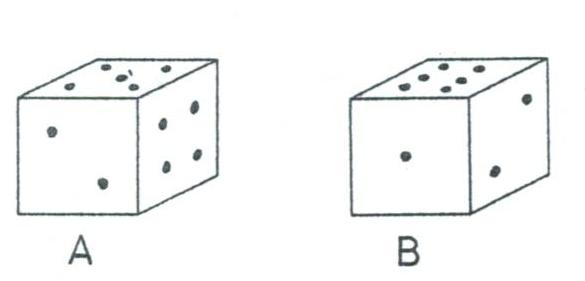 Kубика A развертка ____Кубика B развертка ____Пронумерируй (укажи  номера) углы от наименьшего до наибольшего: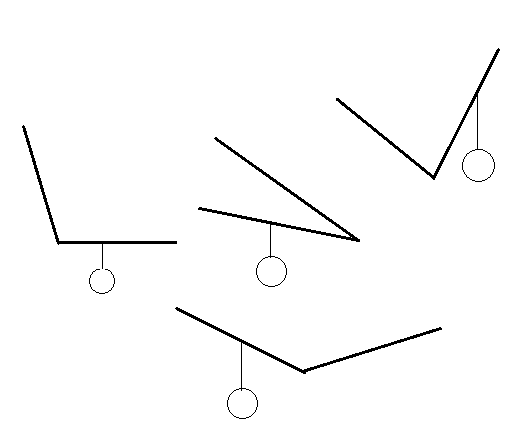 Мог набрать 20 баллов. Набрал................ 4792910 299